Der Schlag ans HoftorFranz Kafka
Es war im Sommer, ein heißer Tag. Ich kam auf dem Nachhauseweg mit meiner Schwester an einem Hoftor vorüber. Ich weiß nicht, schlug sie aus Mutwillen ans Tor oder aus Zerstreutheit oder drohte sie nur mit der Faust und schlug gar nicht. Hundert Schritte weiter an der nach links sich wendenden Landstraße begann das Dorf. Wir kannten es nicht, aber gleich nach dem ersten Haus kamen Leute hervor und winkten uns, freundschaftlich oder warnend, selbst erschrocken, gebückt vor Schrecken. Sie zeigten nach dem Hof, an dem wir vorüber gekommen waren, und erinnerten uns an den Schlag ans Tor. Die Hofbesitzer werden uns verklagen, gleich werde die Untersuchung beginnen. Ich war sehr ruhig und beruhigte auch meine Schwester. Sie hatte den Schlag wahrscheinlich gar nicht getan, und hätte sie ihn getan, so wird deswegen nirgends in der Welt ein Beweis geführt. Ich suchte das auch den Leuten um uns begreiflich zu machen, sie hörten mich an, enthielten sich aber eines Urteils. Später sagten sie, nicht nur meine Schwester, auch ich als Bruder werde angeklagt werden. Ich nickte lächelnd. Alle blickten wir zum Hofe zurück, wie man eine ferne Rauchwolke beobachtet und auf die Flamme wartet. Und wirklich, bald sahen wir Reiter ins weit offene Hoftor einreiten. Staub erhob sich, verhüllte alles, nur die Spitzen der hohen Lanzen blinkten. Und kaum war die Truppe im Hof verschwunden, schien sie gleich die Pferde gewendet zu haben und war auf dem Wege zu uns. Ich drängte meine Schwester fort, ich werde alles allein ins Reine bringen. Sie weigerte sich, mich allein zu lassen. Ich sagte, sie solle sich aber wenigstens umkleiden, um in einem besseren Kleid vor die Herren zu treten. Endlich folgte sie und machte sich auf den langen Weg nach Hause. Schon waren die Reiter bei uns, noch von den Pferden herab fragten sie nach meiner Schwester. Sie ist augenblicklich nicht hier, wurde ängstlich geantwortet, werde aber später kommen. Die Antwort wurde fast gleichgültig aufgenommen; wichtig schien vor allem, dass sie mich gefunden hatten. Es waren hauptsächlich zwei Herren, der Richter, ein junger lebhafter Mann, und sein stiller Gehilfe, der Aßmann genannt wurde. Ich wurde aufgefordert, in die Bauernstube einzutreten. Langsam, den Kopf wiegend, an den Hosenträgern rückend, setzte ich mich unter den scharfen Blicken der Herren in Gang. Noch glaubte ich fast, ein Wort werde genügen, um mich, den Städter, sogar noch unter Ehren, aus diesem Bauernvolk zu befreien. Aber als ich die Schwelle der Stube überschritten hatte, sagte der Richter, der vorgesprungen war und mich schon erwartete: "Dieser Mann tut mir leid." Es war aber über allem Zweifel, dass er damit nicht meinen gegenwärtigen Zustand meinte, sondern das, was mit mir geschehen würde. Die Stube sah einer Gefängniszelle ähnlicher als einer Bauernstube. Große Steinfliesen, dunkel, ganz kahle Wand, irgendwo eingemauert ein eiserner Ring, in der Mitte etwas, das halb Pritsche, halb Operationstisch war.Könnte ich noch andere Luft schmecken als die des Gefängnisses? Das ist die große Frage oder vielmehr, sie wäre es, wenn ich noch Aussicht auf Entlassung hätte.Dieses Werk (Der Schlag ans Hoftor, von Franz Kafka), das durch Gert Egle gekennzeichnet wurde, unterliegt keinen bekannten urheberrechtlichen Beschränkungen.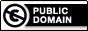 (Quelle: Franz Kafka, Sämtliche Erzählungen,. hg. v. Paul Raabe, Fischer Taschenbuch 1078, Frankfurt/M. 1970, S.320f.)Arbeitsanregungen (Untersuchendes Erschließen literarischer Texte - Textinterpretation)Interpretieren Sie den Text.Geben Sie den Inhalt des Textes von Franz Kafka unter Berücksichtigung der Gliederung des Handlungsverlaufs wieder. Untersuchen Sie die Beziehungen des Erzähler-Ichs zu den anderen Figuren und arbeiten Sie heraus, wie sich das Verhältnis des Erzähler-Ichs zu ihnen im Verlauf der Geschichte verändert.Inwiefern spiegeln die Raumstrukturen des Textes die Lage des Ichs wieder?Bestimmen Sie die Textsorte und weisen Sie diese am Text nach.Fassen Sie abschließend ihr Gesamtverständnis des Textes zusammen, indem Sie Rückschlüsse auf die dem Text zugrunde liegende Weltsicht Kafkas ziehen.Weiterführende Informationen zur Erzähltextanalyse, Textsorte Parabel und Parabelinterpretation auf www.teachsam.de
http://www.teachsam.de/deutsch/d_literatur/d_gat/d_epik/strukt/struk_begr.htm http://www.teachsam.de/deutsch/d_literatur/d_gat/d_epik/txtsor/epi_klein/para/par0.htm 